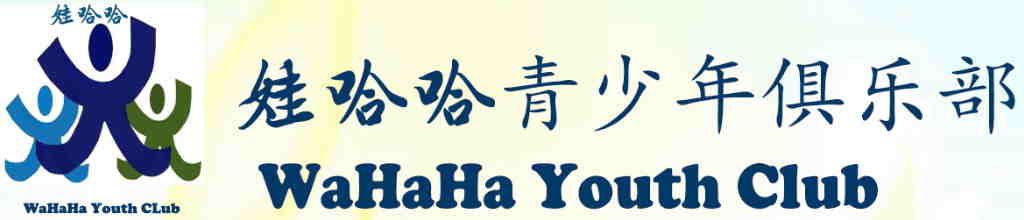 WaHaHa Youth Club Record of Community ServiceName:__________________	DOB:________________Email:_______________________________Phone:_______________ Volunteer Year:________________Total Hours: _______________Volunteer’s Signature									         DateProgram/Project/Event/ActivityOrganizationDate(s)# of HoursLocation of WorkProject Advisor/LeadAdvisor/Lead’s SignatureAdvisor/Lead Contact #